Pursuant to Article 77 of the Act on Scientific Activity and Higher Education (“Official Gazette” No. 123/03, 198/03, 105/04, 174/04, 2/07 - OUSRH (Decision of the Constitutional Court of the Republic of Croatia), 46/07, 45/09, 63/11, 94/13, 139/13, 101/14 -O, RUSRH, 60/15 -OUSHR and 131/17) and Article 117 of the Statute of the University of Rijeka (c.t. as of June 5,2018.), and pursuant to the decree brought by the Senate as of June 17, 2019 (CLASS:003-01/19-03/02, REG.NO.:2170-57-01-19-260)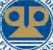 UNIVERSITY OF RIJEKAissues the followingCALL FOR APPLICATIONSfor enrollment into the first year of undergraduate university studies and specialist undergraduate
vocational studies offered by the University of Rijeka and its constituents in the academic year
2020/2021GENERAL PART OF THE CALLBy applying, the applicants acknowledge and give their consent to the University of Rijeka and its constituents to process their personal data submitted within the application for the solely purpose of the relevant Call procedures (identification, application processing, verification of data, enrollment decision-making, feedback and publication of results). Furthermore, the applicants are acquainted that their personal data will be solely processed in accordance with the stated purpose and the positive regulations under the European and  national laws.NUMBER OF VACANCIESDECREE
on enrollment and the number of enrollment vacancies for enrollment into the first year of
undergraduate university studies and specialist undergraduate vocational studies offered by the University of
Rijeka and its constituents in the academic year 2020/2021(consolidated text *)IThe number of enrollment vacancies for enrollment into the first year of undergraduate university studies and specialist undergraduate vocational studies offered by the University of Rijeka and its constituents in the academic year 2020/2021 in terms of:the number of full-time students who are Croatian citizens and the citizens of the EU Member Statesthe number of full-time students who are the citizens of non-EU states (foreign nationals)the number of part-time studentsThe right to enroll into a program is granted according to the points achieved within the application process and in the order of the final ranking list, until the fulfillment of entry quotas.IIBased on the Recommendations of the Rectors Conference as of May 11, 2016 (CLASS: 602-04/16-05/3, REG.NO: 380-230/071-16-8), the right to direct enrollment to higher education institutions as full-time students outside the approved enrollment quotas, under the condition that they have passed the point threshold and have satisfied the necessary additional assessment of knowledge, competences and skills and are not already ranked within the approved quota, is given to:war veterans from the Croatian Homeland WarCroatian wartime military disabled veterans (HRVI)children of killed, detained or missing Homeland War veteranschildren of the Croatian Homeland War defenders with a 1st degree disability (100%)children of the persons killed, dead or missing under the circumstances defined under Art. 6, 7 and 8 of the Law on the Protection of Military and Civilian War Invalids (Official Gazette No. 33/92, 77/92, 58/93, 2/94, 76/94, 82/01, 103/03, 148/13), hereinafter: the Lawchildren of civilian war invalids whose disability occurred due to the circumstances defined under Art. 8. of the Lawchildren of peace military and civilian invalids with a 1st degree disability (100%) whose disability occurred due to the circumstances defined under Art. 6, 7 and 8 of the Law.The right to direct enrollment to higher education institutions as full-time students outside the approved enrollment quotas, under the condition that they have passed the point threshold and have satisfied the necessary additional assessment of knowledge, competences and skills and are not already ranked within the approved quota, is given to persons with an established 60% or higher disability.If a higher education institution does not specify otherwise, the point threshold represents passing all the examinations that the higher education institution has set as a requirement for enrollment.Applicants are required to enclose the appropriate certificates /decisions issued by the competent authorities proving their affiliation to one of the categories referred to in items (1) and (2) of this Paragraph.War veterans from the Croatian Homeland War and Croatian wartime military disabled veterans shall provide proof of their status by enclosing a certificate issued after January 1, 2005 by the competent defense office in the Republic of Croatia (according to person's residence)Children of killed, detained or missing war veterans still entered into the records of missing Homeland War veterans and the children of the Croatian Homeland War defenders with a 1st degree disability (100%) shall provide proof of their status by enclosing a certificate issued by a competent state administration office within their local(regional) self-administration unit.Persons with an established 60% or higher disability shall provide proof of their status by enclosing a certificate issued by the Croatian Pension Insurance InstituteApplicants defined under items (1) and (2) of this Paragraph that have passed the point threshold but are not ranked within enrollment quotas shall be enrolled outside the approved quotas to capacity fulfillment. The Ministry of Science and Education shall cover the costs of studying of such enrolled candidates in their real amount.IIIForeign nationals (non-EU citizens) - the Republic of Croatia scholarship holders and persons not permanently residing in the Republic of Croatia have the right to enroll in a study program according to the conditions established by the Ministry of Science and Education, i.e. on the basis of interstate agreements and contracts.IVIn the event that enrollment vacancies for foreign nationals are not filled, the respective faculty/university council may determine to fill these vacancies by Croatian/EU citizens. The respective council's decision shall be submitted to and acknowledged by the Senate.VThe number of enrollment vacancies for enrollment into the first year of undergraduate university studies and specialist undergraduate vocational studies offered by the University of Rijeka and its constituents in the academic year 2020/2021 is given in a table which is a constituent part of this decree.VIThis decree comes into force on the date of its passing and is a constituent part of the Call for applications for enrollment into the first year of undergraduate university studies and specialist undergraduate vocational studies offered by the University of Rijeka and its constituents in the academic year 2020/2021.MADAM RECTORFull Professor Snježana Prijić-Samaržija, Ph.D. m.p.Number of enrollment vacancies for enrollment into the first year of undergraduate university and
specialist undergraduate vocational studies offered by the University of Rijeka and its constituents in the
academic year 2020/2021Application to higher institutionsAll information on applications for classification procedures, required documentation, the classification procedures/ entry examinations themselves and enrollment into individual study programs offered at the University of Rijeka can be found under the section INDIVIDUAL FACULTY CALLS FOR ENROLLMENT within this Call and at the respective faculties' websites.Note:All candidates shall have the right to file a complaint on the correctness of the classification process. The complaint shall be submitted to the Committee for Enrollment Procedures in writing within 24 hours of the publication of the ranking list on the respective Faculty's bulletin board. The Committee shall consider the applicant's complaint within 24 hours of its submission.PARTICIPATION IN STUDY COSTS (TUITION)CLASS: 003-01/20-03/02REG.NO: 2170-57-01-20-51Rijeka, February 25, 2020Pursuant to Article 63 and Article 117, paragraph 2 of the Statute of the University of Rijeka (c.v. as of June 5, 2018), and in line with the proposal set forth by the Expert Council of the Center for Studies on March 12, 2019, the Senate of the University of Rijeka at its 27th session as of March 26, brought the followingDECISION
on the amount of participation in study costs for students enrolling the first year of undergraduate,
integrated (undergraduate and graduate) and graduate university studies and undergraduate
vocational and specialist graduate vocational studies in the academic year 2020/2021 offered by the
University of Rijeka and its constituentsIFull participation in study costs (hereinafter: participation) for enrollment into the 1st year of undergraduate vocational, undergraduate university, integrated university, graduate university and specialist graduate vocational studies offered by the University of Rijeka and its constituents (hereinafter: studies) in the academic year 2020/2021 amounts to:5,500.00 HRK (1ECTS = 91.67 HRK) for university studies in social sciences and humanities, vocational studies in social studies and humanities professions and for studies offered at the Faculty for Teacher Education and Cultural Studies offered by the Faculty of Humanities and Social Sciences;7,370.00 HRK (1ECTS = 122.83 HRK) for university studies in technical and biotechnical sciences and for vocational studies in technical and biotechnical professions as well as studies offered by the Department of Mathematics and the Department for Physics.9,240.00 HRK (1ECTS = 154.,00 HRK) for university studies in biomedicine and health or vocational studies in biomedicine and health professions as well as studies offered by the Department of Biotechnology and the Academy of Applied Arts.IIParticipation for full-time students enrolling for the first time into the first year of studies in the academic year 2020/2021 is completely covered by the Ministry of Science and Education from funds out of the State Budget of the Republic of Croatia.The State shall subsidize a student's study costs for the number of years corresponding to the prescribed duration of the respective studies (e.g. 3 years at undergraduate level).In case of students having an established 60% or higher disability, the State shall subsidize the student's study costs for the number of years double the prescribed duration of the respective studies.Full-time students enrolling for the first time into the first year of studies whose study costs are not covered out of the State Budget (e.g. studies taught in English) shall pay the participation in the study costs in the amount determined by a special decision brought by the Senate.Foreign nationals (unless otherwise specified by an intergovernmental agreement) enrolling full-time studies shall pay a maximum of three times the participation amount set out in paragraph I of this Decision. The exact amount shall be determined by the respective higher education institution/ holder of the study program.IIIPart-time students shall pay the full amount of participation determined in paragraph I of this Decision. Part-time students may enroll course worth a minimum of 30 ECTS credits and a maximum of 60 ECTS credits within one academic year.Part-time students who are war veterans from the Croatian Homeland War, Croatian wartime military disabled veterans (HRVI), children of killed, detained or missing Homeland War veterans, children of the Croatian Homeland War defenders with a 1st degree disability (100%) or persons with an established 60% or higher disability shall pay up to a maximum of 50% of full participation determined under paragraph I of this Decision.Part-time student coming from alternative child care (children's and educational homes, foster families) shall pay up to a maximum of 50% of full participation determined under paragraph I of this Decision.IVA student who has already used the right of having full-time studies covered by the Ministry of Science and Education and is enrolling into the 1st year of full-time studies at one of the constituents of the University of Rijeka shall pay the full amount of participation in the costs of the studies set out in paragraph I of this Decision.A student who has already studied in the Republic of Croatia in the status of a full-time student but has covered his/her own study costs or has studied in the status of a part-time student is entitled to enroll into the first year of full-time studies of the same level with state subsidy.When transferring from one study program to another study program within the same higher education institution or when transferring from a study program offered by one higher education institution to another study program offered by another higher education institution, the student shall pay the full amount of the participation in the costs of the studies set out in paragraph I of this Decision, regardless of the number of acquired ECTS credits in the previous academic year at the previous institution of higher education. The right to enroll into senior years with state subsidy is realized in accordance with the Contract.VThis Decision shall come into force on the date of its passing and publishing on the University's website, and shall be applicable for enrollment into the academic year 2020/2021.MADAM RECTOR Full Professor Snježana Prijić-Samaržija, Ph.D. m.p.ENROLLMENTAll information on enrollment into individual study programs offered at the University of Rijeka can be found under the section INDIVIDUAL FACULTY CALLS FOR ENROLLMENT and/or the respective faculties' websites.Pursuant to the decision of the Senate as of March 26, 2019 (CLASS: 003-01/19-03/02, REGNO: 2170-5701-19-104) the enrollment costs for enrolling into the first year of studies amounts to 380.00 HRK. This amount does not cover student insurance in the event of accident.ADDITIONAL INFORMATION FOR APPLICANTSThe Croatian language exam (B2 level) for foreigners is conducted by the National Centre for External Evaluation of Education, Damira Tomljanovića Gavrana 11, 10020 Zagreb link. The information on whether the higher education institution requires foreign nationals to pass this examination in order to enroll can be found under the section INDIVIDUAL FACULTY CALLS FOR ENROLLMENT and/or the respective faculties' websites.Croatian language course for foreign students studying at the University of RijekaForeign students studying at the university of Rijeka have a possibility to take Croatian language courses organized by the Rijeka Croatist School at the Faculty of Humanities and Social Sciences of the University of Rijeka, Sveučilišna avenija 4 (Campus). More detailed information can be obtained via telephone: +385(0)51/265-677, or the Faculty of Humanities and Social Sciences website (link) or via email: zmacan@ffri.hr.INDIVIDUAL FACULTY CALL FOR ENROLLMENTFACULTY OF ECONOMICS AND BUSINESS, UNIVERSITY OF RIJEKA, 51000 Rijeka, Ivana Filipovića 4, tel. + 385 51 355 111, +385 51 355 172, +385 355 173, +385 51 355 113, +385 51 355 112, fax: +385 51 675 750, IBAN: HR 8623600001101586015 (to be entered under “IBAN primatelja") Reference number - applicant's OIB (personal identification number to be entered under “poziv na broj"), www.efri.uniri.hrENROLLMENT REQUIREMENTSUndergraduate university studies may be enrolled by:Persons who hold a 4 year high school diplomaAPPLICATIONEach candidate can apply for 10 study programs, and the set order of the desired study programs. The candidate can change the list of priorities (add and delete studies):- in the summer term, no later than July 20, 2020, by 2:59 pm or by the earlier deadline set by the higher education institution;- in the autumn term, no later than September 17, 2020, by 2:59 pm or by the earlier deadline set by the higher education institution.Upon the publication of the final ranking lists for enrollment into the study programs, the candidate’s name will only be on the ranking list of one study program which is the highest on his/ her list of priorities, and for which s/he exercises the right to enroll into. The final rankings for enrollment into the study programs for the summer term will be announced on July 20, 2020 after 4:00 pm, and for the autumn term on September 17, 2020 after 4:00 pm.Once announced, the final rankings are immutable.After the publication of the final ranking lists, the candidate can enroll only into the study program for which s/he  exercises the right to enroll into and for which s/he has received an enrollment number. By receiving the enrollment number for a specific study program, the candidate is obliged to enroll into that study program.After realizing the right to enroll, a candidate can obtain further information on the enrollment into the desired study program by contacting the higher education institution directly or by visiting the higher education institution's website.ENROLLMENTEnrollment based on the results of the first classification process will be possible from July 22 to July 28 in accordance with the published schedule. The schedule (order of enrollment) will be announced alongside the ranking list on the Faculty's bulletin board and on the Faculty's website www.efri.uniri.hr.Documentation needed for admissionRegistration form (available at the Faculty's front desk)Certificate of residence (full-time students not coming from Primorje-Gorski Kotar County)Two photographs 4 x 6Payment slip confirming the payment of enrollment costs (full-time and part-time students) and tuition (full-time students enrolling the International Business track taught in English and part-time students)Enrollment costsINFORMATIONMore detailed information on enrollment is available at the Faculty's website www.efri.uniri.hr.ADDITIONAL INFORMATIONInternational office:Marko Donadić, marko.donadic@efri.hr+385 51 355 118Working Hours: 8.00 AM - 03.00 PM(Please phone our office if you would like to set up an appointment.)Original text of the Call is only valid and available: https://www.efri.uniri.hr/upload/Diplomski%20studij/12.07.31%20NATJECAJ%20DS%202019 2020%20odlu ka%20i%20natjecaj.pdfUNIVERSITY OF RIJEKANUMBER OF ENROLLMENT VACANCIES 2020/2021NUMBER OF ENROLLMENT VACANCIES 2020/2021NUMBER OF ENROLLMENT VACANCIES 2020/2021NUMBER OF ENROLLMENT VACANCIES 2020/2021CONSTITUENT/STUDY PROGRAM/TRACKFULL-TIME STUDENTS (CRO/EU)FULL-TIME STUDENTS (OUTSIDE EU)PART- TIME STUDENTSTOTALFACULTY OF ECONOMICS AND BUSINESS3455225575Undergraduate University Studies in EconomicsTrack: Economics4002565Undergraduate University Studies in Business EconomicsTrack: Management5002575Track: Finance and Accounting5002575Track: Marketing5002575Track: International Business500050Track: International Business (taught in English)555060Track: Entrepreneurship5004090Track: Entrepreneurship (online studies)005050Payment for (under “Svrha uplate”)Amount (in HRK)ENROLLMENT FEE + insurance(to be paid by all part-time and full-time students)400.00TUITION for part-time studies5,500.00TUITION for full-time studies in International Business taught in English (for CRO / EU students)8,000.00